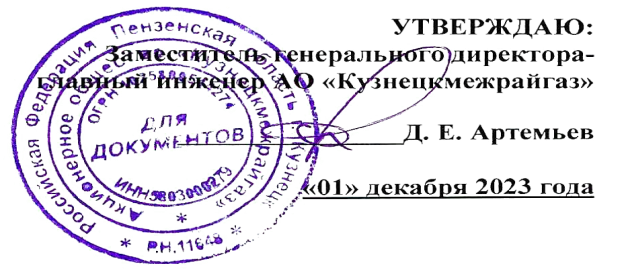 График технического обслуживания внутридомового газового оборудования в жилых домах Камешкирского района на III квартал 2024 года 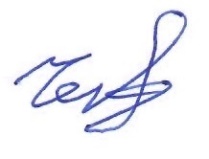 Составил: мастер по эксплуатации оборудования газовых объектов                              С. В. Черкасов№ п/пНаименование населённого пунктаIII квартал 2024 годIII квартал 2024 годIII квартал 2024 год№ п/пНаименование населённого пунктаиюльавгустсентябрь123451село Пестровка2село Чумаево3село Большой Умыс4село Ключи5село Дьячевка6село Мордовский Камешкир7село Шаткино8село Покровка9село Порзово10деревня Дмитриевка